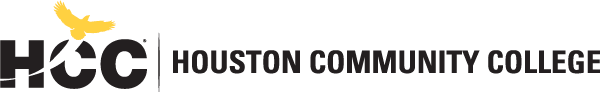 Division of College Readiness Integrated Reading and Writing Department http://www.hccs.edu/departments/division-of-college-readiness/college-readiness-academic/integrated-reading-and-writing-department/  INRW 0420: Integrated Reading and Writing II │Lecture/Lab │ Spring 2020| CRN 12011| 16 Weeks (01/21/20 – 05/17/20)  In-Person | Spring Branch, RM ___ | Mon & Wed 10 – 11:50 AM 4 Credit Hours | 48 hours per semester Instructor Contact Information Instructor:  P. Dennis-Jones, M. Ed.  	        Office Phone: 713-718-7168 Office: 	Eastside, RM 101.51 	 	        Office Hours: By Appt. HCC Email: patricia.dennnisjones@hccs.edu        Please feel free to contact me concerning any problems that you are experiencing in this course.  Your performance in my class is very important to me.  I am available to hear the concerns and just to discuss course topics. Instructor’s Preferred Method of Contact Please contact me through e-mail.  I will respond within two to four hours.  You can also contact me through my office phone number; however, it will take me longer to respond to you. I will respond to emails within 24 hours Monday through Friday; I will reply to weekend messages on Monday mornings.  Other emails and phone numbers to contact if you are unable to contact me:  Anjana Gala; Administrative Secretary:  anjana.gala@hccs.edu  713 -718-5410 What’s Exciting About This Course This course will provide you with the opportunity to address those areas in your reading and writing background to prepare you to successfully pursue your college and career paths. As you advance through the course, you will develop skills and strategies that teach you what to learn as well as how to learn. The metacognitive skills will enhance your chances of success in achieving your college and career goals. My Personal Welcome This class is meant to prepare you for all college level reading and writing classes.  You will READ a lot, WRITE a lot, but by the end of the semester you will have learned skills that you will need throughout your college career.  You will learn much about me, and hopefully, I will learn much about each of you.  This class is not meant to frighten you, and for me, the best way to teach is through honesty and humor. Prerequisites and/or Co-Requisites Prerequisite for INRW 0410 - Placement based on scores from TSI Assessment  	 	ABERD:  Adult Basic Education Reading Diagnostic (TSIABER)  	 	ABEWD:  Adult Basic Education Writing Diagnostic (TSIAWD) Please carefully read and consider the repeater policy in the HCCS Student Handbook. Canvas Learning Management System This section of INRW 0420 will use Canvas (https://eagleonline.hccs.edu) to supplement in class assignments, exams, and activities.   HCCS Open Lab locations may be used to access the Internet and Canvas.  USE FIREFOX OR CHROME AS THE INTERNET BROWSER.  Scoring Rubrics, Sample Assignments, etc. Look on your course Learning Web page or in Canvas for the scoring rubrics for assignments, samples of class assignments, and other information to assist you in the course.    Learning Web Link: patricia.dennisjones @hccs.edu 2 Essays (10% each)  	 	20% 2 Exams (10% each)  	 	20% Journals (Readings)  	 	15% Participation/Quizzes  	 	10% Final Essay 	 	 	 	15% Final Exam 	 	 	 	20%  	 	 	 	 	100% Instructional Materials  You do not need to purchase a book for this class; however, you will need .three (3) two pocket folders and one (1) extra binder for all handouts.  The binder does not need to be a HUGE one. Flash Drive (8GB), College Level Dictionary and Thesaurus, Binder/Folder, Notebook/Notebook Paper, Pens/Pencils, Highlighter, Scantrons (Form 882-E) Other Instructional Resources Tutoring HCC provides free, confidential, and convenient academic support, including writing critiques,  to HCC students in an online environment and on campus.  Tutoring is provided by HCC personnel in order to ensure that it is contextual and appropriate.  Visit the HCC Tutoring Services website for services provided. Libraries The HCC Library System consists of 9 libraries and 6 Electronic Resource Centers (ERCs) that are inviting places to study and collaborate on projects.  Librarians are available both at the libraries and online to show you how to locate and use the resources you need.  The libraries maintain a large selection of electronic resources as well as collections of books, magazines, newspapers, and audiovisual materials.  The portal to all libraries’ resources and services is the HCCS library web page at http://library.hccs.edu. Supplementary Instruction Supplemental Instruction is an academic enrichment and support program that uses peer assisted study sessions to improve student retention and success in historically difficult courses.  Peer Support is provided by students who have already succeeded in completion of the specified course, and who earned a grade of A or B.  Find details at http://www.hccs.edu/resources-for/current-students/supplemental-instruction/. Course Overview This course is a combined 3 hour lecture/ 1 hour lab (1 hour technology/ writing lab), performance-based course designed to develop students’ critical reading and academic writing skills. The focus of the course will be on applying critical reading skills for organizing, analyzing, and retaining material and developing written work appropriate to the audience, purpose, situation, and length of the assignment. The course integrates complementary reading and writing assignments with special emphasis given to reasoning and responding to issues arising from class readings.  This course is designed to prepare students for college level reading and writing intensive courses including ENGL 1301.  Students will learn to write effective, logical essays, utilizing textual support to develop reading comprehension strategies, and to analyze, synthesize and make value judgments using critical thinking. Lab required. The course fulfills TSI requirements for reading and writing.  Students who successfully complete thus course will qualify to take ENGL 1301. Core Curriculum Objectives (CCOs) INRW is a developmental course designed to develop students’ critical reading and academic writing skills. The HCCS INRW Discipline Committee has specified that the course address the following core objectives:  Critical Thinking: Students will demonstrate the ability to engage in inquiry and analysis, evaluation and synthesis of information, and creative thinking by completing a written assignment such as a book report, research paper, or essay. Communication Skills: Students will demonstrate effective development, interpretation and expression of ideas through written, oral, and visual communication by completing a written assignment such as a book report, research paper, or essay. Quantitative and Empirical Literacy: Students will demonstrate the ability to draw conclusions based on the systematic analysis of topics using observation, experiment, and/or numerical skills by completing textbook reading assignments, completing assignments, and answering questions on quizzes and exams that pertain to Course Student Learning Outcome #2 below. Social Responsibility: Students will demonstrate cultural self-awareness, intercultural competency, civil knowledge, and the ability to engage effectively in regional, national, and global communities by completing textbook reading assignments, completing assignments, and answering questions on quizzes and exams that pertain to Course Student Learning Outcome #4 below. Program Student Learning Outcomes (PSLOs) Can be found at:  http://www.hccs.edu/departments/division-of-college-readiness/college-readinessacademic/integrated-reading-and-writing-department/  Course Student Learning Outcomes (CSLOs) Upon successful completion of INRW 0420, the student will be able to: Locate explicit textual information, draw complex inferences, and describe, analyze, and evaluate the information within and across multiple texts of varying lengths. Comprehend and use vocabulary effectively in oral communication, reading, and writing. Identify and analyze the audience, purpose, and message across a variety of texts. Describe and apply insights gained from reading and writing a variety of texts. Compose a variety of texts that demonstrate reading comprehension, clear focus, logical development of ideas, and use of appropriate language that advance the writer’s purpose. Determine and use effective approaches and rhetorical strategies for given reading and writing situations. Generate ideas and gather information relevant to the topic and purpose, incorporating the ideas and words of other writers in student writing using established strategies. Evaluate relevance and quality of ideas and information in recognizing, formulating, and developing a claim. Develop and use effective reading and revision strategies to strengthen the writer’s ability to compose college-level writing assignments. 10.Recognize and apply the conventions of Standard English in reading and writing. Learning Objectives Learning Objectives for each CSLO can be found at Learning Objectives can be found at http://www.hccs.edu/departments/division-of-college-readiness/college-readinessacademic/integrated-reading-and-writing-department/  Student Success Expect to spend at least twice as many hours per week outside of class as you do in class studying the course content.  Additional time will be required for written assignments.  The assignments provided will help you use your study hours wisely.  Successful completion of this course requires a combination of the following: Reading the textbook Attending class  Completing assignments Participating in class activities Using the tutoring and other support services There is no short cut for success in this course; it requires reading and studying the material using the course objectives as a guide. Instructor and Student Responsibilities As your Instructor, it is my responsibility to: Provide the grading scale and detailed grading formula explaining how student grades are to be derived Facilitate an effective learning environment through learner-centered instructional techniques Provide a description of any special projects or assignments Inform students of policies such as attendance, withdrawal, tardiness, and making up assignments Provide the course outline and class calendar that will include a description of any special projects or assignments Arrange to meet with individual students before and after class as required As a student, it is your responsibility to: Attend class in person and/or online Participate actively by reviewing course material, interacting with classmates, and responding promptly in your communication with me Read and comprehend the textbook Complete the required assignments and exams Ask for help when there is a question or problem Keep copies of all paperwork, including this syllabus, handouts, and all assignments Attain a raw score of at least 50% on the departmental final exam Be aware of and comply with academic honesty policies in the HCCS Student Handbook  Assignments, Exams, and Activities Written Assignment Reading assignments are given on a weekly basis.  For each reading, there will be a set of questions and a vocabulary section.  You will be annotation the readings and answering the questions along with vocabulary done within the context of the reading itself.  There are three (3) major essays.  Expectations:  formatting is correct; use of Standard English is expected, and when needed, you will include a work cited page. Exams There are two (2) in-class exams.  The first exam is multiple choice..  The second exam is both multiple choice and written. Both of these test are 10% (total 20%) of your grade.  The Final Exam is multiple choice and short answer.  This exam is 20% of your grade.In-Class Activities Class participation is expected.  We will talk about the readings, and I expect students to be involved in the process.  Before turning in any essay, you are required to work on an “essay plan.”  You can collaborate with each other since I will be checking each plan.  If you DO NOT have the plan signed by me, you cannot turn in your essay. Final Exam  All students will be required to take a comprehensive departmental final exam consisting of multiple- choice and short answer questions  Grading Formula  Grading Criteria Your instructor will conduct quizzes, exams, and assessments that you can use to determine how successful you are at achieving the course learning outcomes (mastery of course content and skills) outlined in the syllabus. If you find you are not mastering the material and skills, you are encouraged to reflect on how you study and prepare for each class. Your instructor welcomes a dialogue on what you discover and may be able to assist you in finding resources on campus that will improve your performance. HCC Grading Scale = 100 – 90:……………………………………4 points per semester hour = 89 – 80: …………………………………….3 points per semester hour = 79 – 70: …………………………………….2 points per semester hour 69 and below = F or IP………………………….0 points per semester hour IP (In Progress) …………………………………0 points per semester hour W(Withdrawn)…………………………………..0 points per semester hour IP (In Progress) is given only in certain developmental courses.  The student must re-enroll to receive credit.  COM (Completed) is given in non-credit and continuing education courses.  To compute grade point average (GPA), divide the total grade points by the total number of semester hours attempted.  The grades “IP,” “COM” and “I” do not affect GPA. HCC Grading Scale can be found on this site under Academic Information:  http://www.hccs.edu/resources-for/current-students/student-handbook/ Course Calendar Textbook:  Fusion-Integrated Reading & Writing Integrated Reading and Writing; Kemper, Meyer, Van Rys & Sebranek., 3rd.Syllabus Modifications The instructor reserves the right to modify the syllabus at any time during the semester and will promptly notify students in writing, typically by e-mail, of any such changes. Instructor’s Practices and Procedures Missed AssignmentsThere are NO make-ups for missed tests.  I will consider a few extenuating circumstances; however, you must have paperwork in order to take any missed test. Academic Integrity If you are having any problems with any essay, please let me know.  I am willing to work and help, no matter what the problems may be.  If you decide to plagiarize, please read the following statement:  Scholastic Dishonesty will result in a referral to the Dean of Student Services. You will be able to re-write essays, so to plagiarize should not ever enter your mindset. See the link below for details. Here’s the link to the HCC information about academic integrity (Scholastic Dishonesty and Violation of Academic Scholastic Dishonesty and Grievance):  http://www.hccs.edu/about-hcc/procedures/student-rights-policies--procedures/studentprocedures/  Attendance ProceduresAttendance is mandatory.  If you miss more than three (3) classes, I will send out an early alert.  You will receive a message from counseling.  I normally will not drop a student for absences; that is your responsibility.  If you have never attended the class, you will be automatically be dropped from the class.  This is a face-to-face class and when you miss a class, just like in math, you will have missed a lot. Student ConductI expect ALL students to show respect to all classmates. When someone is asking a question, or when I am lecturing, please do not interrupt and do not talk among each other as the lecture or the question is being asked.   Instructor’s Course-Specific Information  All graded material will be returned in a timely manner; usually no later than a week after being turned in.  When returning essays, I sit individually with students and explain what was good about their essay and improvements needed.  As I talk to each student, please be respectful of his/her time with me. . Electronic Devices PUT YOUR PHONES away once the class starts.  You can take pictures of lectures; however, wait until the discussion is over and then take any necessary photos.    HCC Policies Here’s the link to the HCC Student Handbook http://www.hccs.edu/resources-for/currentstudents/student-handbook/   In it you will find information about the following: Academic Information Academic Support Attendance, Repeating Courses, and Withdrawal Career Planning and Job Search Childcare disAbility Support Services Electronic Devices Equal Educational Opportunity Financial Aid TV (FATV) General Student Complaints Grade of FX Incomplete Grades International Student Services Health Awareness Libraries/Bookstore Police Services & Campus Safety Student Life at HCC Student Rights and Responsibilities Student Services Testing Transfer Planning Veteran Services EGLS3 The EGLS3 (Evaluation for Greater Learning Student Survey System) will be available for most courses near the end of the term until finals start.  This brief survey will give invaluable information to your faculty about their teaching.  Results are anonymous and will be available to faculty and division chairs after the end of the term.  EGLS3 surveys are only available for the Fall and Spring semesters.  EGLS3 surveys are not offered during the Summer semester due to logistical constraints. http://www.hccs.edu/resources-for/current-students/egls3-evaluate-your-professors/  Campus Carry Link Here’s the link to the HCC information about Campus Carry: http://www.hccs.edu/departments/police/campus-carry/ HCC Email Policy When communicating via email, HCC requires students to communicate only through the HCC email system to protect your privacy.  If you have not activated your HCC student email account, you can go to HCC Eagle ID and activate it now.  You may also use Canvas Inbox to communicate. Housing and Food Assistance for Students  Any student who faces challenges securing their foods or housing and believes this may affect their performance in the course is urged to contact the Dean of Students at their college for support. Furthermore, please notify the professor if you are comfortable in doing so.    This will enable HCC to provide any resources that HCC may possess. Office of Institutional Equity Use the link below to access the HCC Office of Institutional Equity, Inclusion, and Engagement (http://www.hccs.edu/departments/institutional-equity/)  disAbility Services  HCC strives to make all learning experiences as accessible as possible.  If you anticipate or experience academic barriers based on your disability (including long and short term conditions, mental health, chronic or temporary medical conditions), please meet with a campus Abilities Counselor as soon as possible in order to establish reasonable accommodations.  Reasonable accommodations are established through an interactive process between you, your instructor(s) and Ability Services.  It is the policy and practice of HCC to create inclusive and accessible learning environments consistent with federal and state law.  For more information, please go to http://www.hccs.edu/supportservices/disability-services/  Title IX Houston Community College is committed to cultivating an environment free from inappropriate conduct of a sexual or gender-based nature including sex discrimination, sexual assault, sexual harassment, and sexual violence.  Sex discrimination includes all forms of sexual and gender-based misconduct and violates an individual’s fundamental rights and personal dignity.  Title IX prohibits discrimination on the basis of sex-including pregnancy and parental status in educational programs and activities.  If you require an accommodation due to pregnancy please contact an Abilities Services Counselor.  The Director of EEO/Compliance is designated as the Title IX Coordinator and Section 504 Coordinator.  All inquiries concerning HCC policies, compliance with applicable laws, statutes, and regulations (such as Title VI, Title IX, and Section 504), and complaints may be directed to: David Cross Director EEO/Compliance Office of Institutional Equity & Diversity 3100 Main (713) 718-8271 Houston, TX 77266-7517 or Institutional.Equity@hccs.edu http://www.hccs.edu/departments/institutional-equity/title-ix-know-your-rights/  Office of the Dean of StudentsContact the office of the Dean of Students to seek assistance in determining the correct complaint procedure to follow or to identify the appropriate academic dean or supervisor for informal resolution of complaints. https://www.hccs.edu/about-hcc/procedures/student-rights-policies--procedures/studentcomplaints/speak-with-the-dean-of-students/ Interim Department Chair Contact Information Professor Annie Tsui, annie.tsui@hccs.edu, 713-718-8418Placement Reading ABERD Writing ABEWD WS INRW 0410 + INRW 0100 310-349 3-4 310-349 3-4 NA INRW 0410 + INRW 0100 310-349 3-4 310-349 3-4 0-3 INRW 0410 310-341 5-6 310-349 5-6 NA INRW 0410 342-350 NA 310-349 5-6 0-3 INRW 0410 342-350 NA 350-362 NA 0-3 Week Dates Topic / Assignments Due 1 Syllabus Review The Reading & Writing Connection Read the Importance of Reading (See YouTube). Discuss findings in class.Diagnostic EssayBring book of choice to class; read first 15 minutes of class.Bring a journal to class; write responses to book reading each week ( Entry # 1).2 Approaches to Reading & Writing Identify strategies you use while studying, reading & writing.What happens when you read/write?  Explain in a paragraph or two.  (TYPED)Sentence Errors3 Critical Thinking & Viewing EXAM # 1 (10%): Chapters 1 & 24 Ideas, Organization & Coherence 5 Essay #1:  Comparison/Contrast (10%): Review Comparison/Contrast Sample essays.  All essays will be taken to Tutoring center and sent to hccs.upswingonlinetutoring.io before graded by your instructor.6 Essay # 1 Due Voice, Reading & Writing Expository7 Expository Writing Discussion 8 EXAM # 2 (10%) Weeks 4 & 5 Continued  9 Essay #2: Process Essay Due (10%) 10 Inference and Tone/ Point of View/Purpose Discussion 11 Sentence Workshops/Punctuation & MechanicsStudent Presentations 12 Essay # 3 Annotated Bibliography (10%); Using Sources; Library Day 13 Essay # 3 Due 14 Assessments/Conferences/MindTap (Lab) /Journals15 Final Annotated Bibliography (15%) 16 Final Exam 20%